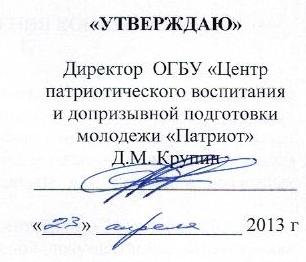 Положениео проведении областной молодежной акции «Долг и Память»Общие положения.Настоящее Положение определяет порядок проведения областной молодежной акции «Долг и Память» (далее Акция).Организатором Акции является ОГБУ «Центр патриотического воспитания и допризывной подготовки молодежи «Патриот».Акция проводится с 15 января по 22 июня 2014 года. Цели и задачи АкцииЦель Акции: гражданско-патриотическое воспитание молодежи путем   вовлечения ее в социально значимую деятельность.Задачи Акции: выявление и учет памятных мест воинской славы (памятники, памятные знаки,  места массовых захоронений (госпитальные захоронения времен Великой Отечественной войны)); организация мероприятий по восстановлению и реставрации памятников, благоустройству прилегающей к ним территории.выявление заброшенных могил ветеранов Великой Отечественной войны, тружеников тыла, участников локальных войн и  военных конфликтов  с целью обеспечения  ухода  за ними и благоустройства.Участники АкцииК участию в Акции приглашаются молодежные коллективы (возраст участников - от 14 до 30 лет): патриотических клубов и объединений, молодежных общественных организаций, учреждений и организаций независимо от их ведомственной принадлежности. Для участия в Акции необходимо направить регистрационный лист участника Акции (Приложение №1) на электронный адрес ОГБУ «Центр патриотического воспитания и допризывной подготовки молодежи»: cpvm@inbox.ru (с пометкой «Долг и Память»).Порядок проведения Акции4.1  Акция проводится в три этапа:1 этап (с 15 января 2014 года по  15 апреля 2014 года): участники Акции  проводят работу по выявлению  и учету памятных мест воинской славы, заброшенных могил ветеранов Великой Отечественной войны, тружеников тыла, участников  локальных войн и военных конфликтов на территории своего муниципального образования. В срок до 15 апреля 2014 года направляют рапорт (Приложение №2)  на электронный адрес ОГБУ «ЦПВиДПМ «Патриот» (п. 3.2.). 2 этап (с 16 апреля по 01 июня 2014 года): участники Акции выполняют работы по благоустройству и приведению в порядок памятных мест воинской славы и выявленных заброшенных могил ветеранов Великой Отечественной войны, тружеников тыла, участников  локальных войн и военных конфликтов. В срок до  01 июня 2014 года направляют  рапорт (Приложение №3)  на электронный адрес ОГБУ «ЦПВиДПМ «Патриот».3 этап (с 02 июня по 22 июня 2014 года): подведение итогов Акции -  создание  карты памятных мест воинской славы, благоустроенных в ходе проведения Акции;  награждение активных участников Акции дипломами за участие и размещение информации о них на сайте «Молодежная политика Костромской области».4.2. Организацию Акции в муниципальных образованиях и координацию деятельности осуществляют органы по делам молодежи.4.3. Подключиться к Акции  можно в ходе проведения  первого  этапа.4.4. Информацию об условиях участия в Акции и порядке ее проведения можно получить у организаторов по телефону: (8-4942) 559-279. Приложение №1к положению о проведенииобластной молодежной акции«Долг и Память»Регистрационный листучастника областной молодежной акции «Долг и Память»Муниципальное образование:Учреждение (организация) Информация о коллективе – участнике акции:название,численность участников,руководитель  (Ф.И.О., должность, контактные данные 
(тел., адрес эл. почты)).Территория, на которой планируется проведение работ в рамках акции.Приложение №2 к положению о проведенииобластной молодежной акции«Долг и Память»Рапортучастника областной молодежной акции «Долг и Память»Мы _______________________________________________________________(патриотический клуб (объединение), инициативная группа, коллектив учащихся и т.п.)докладываем, что  в результате  выполнения  работ 1 этапа областной молодежной акции «Долг и Память» на территории  __________________________________________________________________.(муниципальное образование)нами выявлены (памятные  места воинской славы, заброшенные могилы ветеранов Великой Отечественной войны, тружеников тыла, участников  локальных войн и военных конфликтов) требующие благоустройства:Руководитель (Ф.И.О.)Приложение №3к положению о проведенииобластной молодежной акции«Долг и Память»Рапортучастника областной молодежной акции «Долг и Память»Мы _______________________________________________________________(патриотический клуб (объединение), инициативная группа, коллектив учащихся и т.п.)докладываем, что  в результате  выполнения  работ 2 этапа областной молодежной акции «Долг и Память» на территории  __________________________________________________________________.(муниципальное образование)нами проведены следующие работы по благоустройству  (памятных  мест воинской славы, заброшенных могил ветеранов Великой Отечественной войны, тружеников тыла, участников  локальных войн и военных конфликтов) Руководитель (Ф.И.О.)ОбъектТерритория Перечень необходимых работ по благоустройствуПланируемые сроки проведения работ1.2.3.…ОбъектТерритория Выполненные работы1.2.3.…